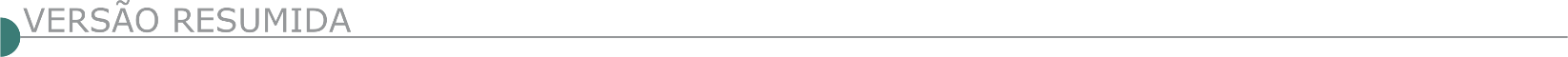 ESTADO DE MINAS GERAISCESAMA  - COMPANHIA DE SANEAMENTO MUNICIPAL - LICITAÇÃO ELETRÔNICA Nº 7/22 Objeto: Contratação de empresa prestadora de serviços de engenharia para demolição de reservatório de concreto, execução de fundação direta e montagem de novo reservatório para o bairro Esplanada, no município de Juiz de Fora/MG, com capacidade de volume de 300m³. Data da abertura: 27/02/2023 às 09 horas. LOCAL: no sítio https://www.gov.br/compras/pt-br/. Recebimento das propostas: a partir da data da divulgação do Edital no portal https://www.gov.br/compras/pt-br/. O Edital encontra-se disponível para download no Portal de Compras do Governo Federal, no endereço https://www.gov.br/compras/pt-br/ e no site da Cesama: http://www.cesama.com.br  e também poderá ser retirado gratuitamente, mediante apresentação de dispositivo para cópia no Departamento de Licitações e Assessoria de Contratos, na Sede da CESAMA. Informações: Telefones (32) 3692-9198/ 9199 / 9200 / 9201, fax (32) 3692-9202 ou pelo e-mail licita@cesama.com.br.DEMSUR - DEPARTAMENTO MUNICIPAL DE SANEAMENTO URBANO – PREGÃO PRESENCIAL Nº 014/2023 Objeto:  Prestação de serviços de manutenção mecânica, em caráter preventivo e corretivo em todo o sistema de captação, adutoras, eta's, elevatórias e redes de distribuição principal e secundária de água, estações de tratamento de esgoto (ete's), elevatórias de esgoto e serviços de recuperação de peças e equipamentos. Entrega dos envelopes de documentação e proposta até o dia 16/02/2023 às 08:00 horas com abertura neste mesmo dia e horário na Av. Maestro Sansão, nº 236 – 2º andar (sala de licitações do demsur) – Bairro Centro – Muriaé – MG. Informações pelo site www.demsur.com.br  ou pelo telefone (32) 3696-3459.PREFEITURA MUNICIPAL DE AÇUCENA  - TOMADA DE PREÇO N° 0002/2023Objeto: Execução de obras e serviços de melhoria de vias públicas, pavimentação com blocos de concreto pré-moldados, na Rua Sudário, Distrito de Naque-Nanuque – Açucena MG. Abertura: 27/02/2023 Horário: 13:00 Horas. O edital encontra-se a disposição na Sede e no Site da Prefeitura Municipal. PREFEITURA MUNICIPAL DE ARAÚJOS - TOMADA DE PREÇO N° 1/2023Objeto: Execução de Obra de Melhorias em vias públicas com Pavimentação Asfáltica em CBUQ e Drenagem. Entrega dos envelopes: dia 06 de fevereiro de 2.023 às 09h00min, abertura dos envelopes: dia 06 de feverereiro  de 2.023 às 09h15min,  informações completas com a Comissão Permanente de Licitação de Prefeitura Municipal de Araújos/MG – fone (37) 3288-3010, no horário de 13h00min às 16h00min, e-mail: licitação@araujos.mg.gov.br . PREFEITURA MUNICIPAL DE BOM DESPACHO - PREGÃO ELETRÔNICO Nº 80/2022Objeto: Contratação para prestação de serviços de recapeamento, manutenção preventiva e corretiva de pavimentos, fornecimento e aplicação de CBUQ. Sessão: 16/2/23, 9h. Edital: www.bomdespacho.mg.gov.br/licitacao. Info: (37) 3520-1434 ou licitacao@pmbd.mg.gov.br.PREFEITURA MUNICIPAL DE BRASILÂNDIA DE MINAS -  TOMADA DE PREÇOS Nº 3/2023 Objeto: Execução de obras de serviços de engenharia civil do tipo menor preço por empreitada Global (mão de obra e materiais), para a execução de serviços de recapeamento asfáltico em CBUQ=2,5cm - concreto betuminoso usinado a quente - em diversas Ruas no Bairro Porto. A Prefeitura Municipal de Brasilândia de Minas MG, torna público que no dia 22 de fevereiro de 2023, a partir das 13h00min, a abertura dos envelopes da TP 03/2023. Maiores informações poderão ser obtidas pelo tel. 38- 35621202, ou e-mail - licitacao@brasilandiademinas.mg.gov.br, wwwbrasilandiademinas.mg.gov.br  ou no edifício sede da Prefeitura.PREFEITURA MUNICIPAL DE CAPITÃO ENÉAS -  TOMADA DE PREÇOS Nº 02/2023Objeto: Execução de construção de sistema de abastecimento de agua no distrito de Santana da Serra. Data: 17/02/2023, às 09:00. Informações pelo e-mail: licitacaocapitaoeneas@gmail.com, editais pelo site: https://capitaoeneas.mg.gov.br/index.php/ licitacao/,Telefone: (38) 3235-1001. (38)999913018. PREFEITURA MUNICIPAL DE CARATINGA - TOMADA DE PREÇOS Nº 01/2023Objeto: Contratação de empresas para execução de obras de Pavimentação do Acesso ao Distrito de Santa Efigênia. Abertura: 23/02/2023 às 09h00min. O edital encontra-se à disposição na Sede da Prefeitura e no site: www.caratinga.mg.gov.br. Mais informações no tel.: (33) 3329-8023 / 8019. PREFEITURA MUNICIPAL DE CONCEIÇÃO DO MATO DENTRO - CONCORRÊNCIA Nº 001/2023Objeto:  Prestação dos serviços de recapeamento asfáltico, pavimentação asfáltica, recomposição de pavimento (Operação Tapa Buraco) e manutenção de vias. Nova data de abertura: 07 de março de 2023, às 09h30min. Maiores informações pelo telefone (31) 3868-2398 - Edital disponível no site oficial do Município – www.cmd.mg.gov.br. PREFEITURA MUNICIPAL DE CONGONHAS - CONCORRÊNCIA Nº PMC/011/2022Objeto: Contratação de empresa de engenharia para prestação de serviços de pavimentação com calçamento intertravado de concreto e drenagem superficial em sarjeta, meio fio premoldado e passeio em concreto em diversos locais do município de Congonhas-MG, inclusive fornecimento de material e mão de obra. Fica DESIGNADA a data de 06/02/2023 para abertura das propostas, às 09hrs. Maiores informações pelo telefone: (031) 3731- 1300 ramais: 1197, 1119 e 1183, ou pelo site www.congonhas.mg.gov.br.CONCORRÊNCIA Nº PMC/018/2022 Objeto: Construção do conjunto habitacional “Moradias que mudam vidas no berço da Arte Barroca”, na Avenida Padre Henrique Silvino Alves, lote 10, quadra 30, no Bairro Grand Park, Município de Congonhas-MG. Entrega dos envelopes: Dia: 06/03/2023 até as 09:00 horas. Endereço: Avenida Júlia Kubitschek, nº 230 - 1° Piso, Centro, em Congonhas - MG. Maiores informações pelo telefone: (031) 3731-1300 ramais: 1197, 1119 e 1183, ou pelo site www.congonhas.mg.gov.brPREFEITURA MUNICIPAL DE CONSELHEIRO LAFAIETE - CONCORRÊNCIA PÚBLICA Nº 007/2022 Objeto: Execução de obras e serviços na Creche Bela Vista, no Município de Conselheiro Lafaiete, de acordo com especificações, quantitativos e condições contidos nos Anexos I e II, integrantes do Edital. Data de Credenciamento/recebimento das propostas/documentação: dia 07/03/2023 às 09h:30min, no Edifício Solar Barão de Suassuí, situado na Rua Barão do Suassuí, 106 - Boa Vista, Conselheiro Lafaiete – MG. Esclarecimentos pelo telefone (31) 99239-2003 ou e-mail: licita.lafaiete@gmail.com. O edital poderá ser retirado pelo site: www.conselheirolafaiete.mg.gov.br. PREFEITURA MUNICIPAL DE IBIRITÉ - CONCORRÊNCIA PÚBLICA Nº 001/2023Objeto: Prestação de serviços especializados de demolições de edificações, pavimentações e coberturas existentes, localizados em diversos logradouros do município, com fornecimento de materiais, mão de obra e equipamentos, para atender a secretaria Municipal de Obras e Urbanismo. Protocolo: até às 08:45 e abertura às 09:00 hs do dia 02/03/2023. Edital disponível site www.ibirite.mg.gov.br. PREFEITURA MUNICIPAL DE MANHUAÇU TOMADA DE PREÇOS Nº 5/2023Objeto: Execução das Obras de Pavimentação com Bloquetes em diversos logradouros do Distrito de Vila Nova, sendo: Rua Francisco Henrique de Miranda, Inês de Carvalho e José Lopes da Silva, neste Município. Sessão dia 23/02/2023 às 13hs30min (protocolo dos envelopes, conforme edital). As informações inerentes a presente publicação estarão disponíveis aos interessados na Prefeitura Municipal de Manhuaçu - Setor de Licitações, situada à Praça Cinco de Novembro, 381, Centro. Tel. (33) 3339- 2711/2712 no horário de 08h00min às 11h00min e 13h00min às 16h00min. Através do email: icitacao@manhuacu.mg.gov.br  ou através do site www.manhuacu.mg.gov.br.PREFEITURA MUNICIPAL DE NOVA SERRANA - CONCORRÊNCIA PÚBLICA Nº 001/2023Objeto: Construção de muro de arrimo na Escola Leonor Cândida de Faria, no Bairro Gamas. Valor total máximo estimado da obra R$108.083,99. A sessão pública para entrega dos envelopes com os documentos de habilitação e proposta de preços será realizada no dia 06 de março de 2023, às 09h30min, na Prefeitura Municipal de Nova Serrana, na Rua João Martins do Espírito Santo, nº 12, Bairro Park Dona Gumercinda Martins, Nova Serrana - MG, – Centro – Nova Serrana – MG. O edital está disponível para download no site www.novaserrana.mg.gov.br . As informações poderão ser obtidas com a presidente da CPL Sra Elaine Maria Ribeiro Pires, Comissão Permanente Licitações, em dias de expediente, no horário de 8h às às 17h, no setor de licitações, situado na Prefeitura Municipal de Nova Serrana, na Rua João Martins do Espírito Santo, nº 12, Bairro Park Dona Gumercinda Martins, Nova Serrana - MG,, ou através de e-mail licitacao@novaserrana.mg.gov.br.PREFEITURA MUNICIPAL DE QUELUZITO - TOMADA DE PREÇOS Nº 01/2023Objeto: Execução de obras de construção da Primeira Etapa do Complexo Esportivo Municipal e construção do Sistema de Abastecimento de Água das Localidade de Maracujá e Jurema em atendimento as Secretarias Municipais de Queluzito – MG. Dia 28/02/2023 às 09h00min. Edital disponível em www.queluzito.mg.gov.br  e na plataforma: http://queluzito.pregaonet.com.br. PREFEITURA MUNICIPAL DE TAPIRA - CONCORRÊNCIA N° 03.001/2023Objeto: Contratação de empresa especializada na prestação de serviços de manutenção e encascalhamento de estradas vicinais, da estrada que liga Tapira – saída do Boqueirão até a Purunga (Pinheiros). Abertura: 17/03/2023 às 09h00min. PREFEITURA MUNICIPAL DE VEREDINHA  - TOMADA DE PREÇO 01/2023Objeto: Construção de escola municipal de acordo com convênio da SEE de nº 1261003040/2022, a sessão pública será dia 22/02/2023 às 09h00min. Para mais informações favor entrar em contato pelo telefone (38) 3527-9120. SAE - SUPERINTENDÊNCIA DE ÁGUA E ESGOTO  - PREGÃO ELETRÔNICO 01/2023 Objeto: Prestação de serviços comuns de manutenção em ramais de ligação de água potável, e realização de novas ligações de água potável na rede pública, visando o controle e redução de perdas reais, no município de Araguari- MG. Cópias do edital, poderão ser obtidas gratuitamente no endereço via internet site: www.saearaguari.com.br. (link “transparência/licitações” + Portal da Transparência + Licitações”). Maiores informações, pelos telefones (034) 3242-3579/3246-6697. O recibo do ANEXO I do Edital deverá ser remetido para a SAE através dos e-mails patricia@saearaguari.com.br e licitasae@saeraguari.com.br para eventuais comunicações aos interessados, quando necessário. SESC - SERVIÇO SOCIAL DO COMÉRCIO - CONCORRÊNCIA PÚBLICA Nº 002/2023Objeto:  Execução de obra de implantação das redes de hidrantes externos e adequações das casas de bomba do sistema de prevenção e combate a incêndio na Unidade de Venda Nova. O prazo para entrega da proposta é, impreterivelmente, ATÉ ÀS 14H00 DO DIA 17/02/2023 data da sessão pública da Concorrência no endereço: Edifício Sede, localizado na Rua Tupinambás, nº 956, Centro, Belo Horizonte/MG, CEP 30120-906. Os interessados em participar dessa licitação poderão obter o edital completo e seus anexos, no site www.sescmg.com.brCONCORRÊNCIA PÚBLICA Nº 003/2023Objeto:  Execução de obra de reforma da unidade Hotel Sesc Ouro Preto, objetivando a execução de reforço estrutural, drenagem e adequação da área de lazer. O prazo para entrega da proposta é, impreterivelmente, ATÉ ÀS 09H00 DO DIA 17/02/2023 data da sessão pública da Concorrência no endereço: Edifício Sede, localizado na Rua Tupinambás, nº 956, Centro, Belo Horizonte/MG, CEP 30120-906. Os interessados em participar dessa licitação poderão obter o edital completo e seus anexos, no site www.sescmg.com.br.SERVIÇO SOCIAL DA INDÚSTRIA - CONCORRÊNCIA SESI Nº 6633.2022.NLI. PP.0005Objeto: Execução das obras de construção do novo edifício escolar, de quatro pavimentos (ampliação) e reforma geral dos prédios já existentes, ambos com área de intervenção aproximada de 2845 m², para atendimento à Unidade do SESI/DRMG, denominada Escola SESI "João Carlos Giovannini", localizada na Rua Benedito Freire da Paz, n.º 197, Bairro Boa Esperança, CEP 33035-230, em Santa Luzia - MG. Data limite e local para entrega dos envelopes de habilitação e proposta comercial: 24/02/2023 às 10h00min, na Secretaria da COPERLI, localizada na Av. do Contorno, n.º 4.520, 9.º andar, Bairro Funcionários, CEP 30110-916, em Belo Horizonte - MG. O edital, com todas as informações para participação no certame, poderá ser consultado / baixado gratuitamente no Portal de Compras da FIEMG, pelo Menu "Edital e/ou Mural", disponíveis no endereço https://compras.fiemg.com.br .ESTADO DO ESPIRITO SANTO PREFEITURA MUNICIPAL DA SERRA/ES – CONCORRÊNCIA PÚBLICA Nº 044/2022Objeto: Execução da obra da escola municipal de ensino fundamental no bairro residencial Jacaraípe, neste município da Serra/ES. Recebimento dos envelopes será às 14:00 horas do dia 07 de março de 2023, na sede da CPL/SEOB, a Rua Maestro Antônio Cícero, nº 111, Anexo SEOB - Térreo, Centro, Serra-ES. Informações 3291.2146. O Edital e anexos poderão ser obtidos mediante apresentação de Pendrive e no site oficial do Município. ESTADO DO RIO DE JANEIRO SESC - SERVIÇO SOCIAL DO COMÉRCIO - CONCORRÊNCIA Nº 30709.2023.CC.PP.0001Objeto: Execução de serviços de reforma para ampliação da área de odontologia da unidade SESC São Gonçalo. O Edital de Licitação e seus Anexos poderão ser retirados gratuitamente no Portal de Compras | SESC/ARRJ através do link disponível no site www.sescrio.org.br. A Sessão Pública será realizada às 10 (dez) horas do dia 17/02/2023 na Rua Marquês de Abrantes, 99 - Flamengo - Rio de Janeiro/RJ. CONCORRÊNCIA Nº 30710.2023.CC.PP.0002Objeto:  Execução de serviços de reforma para ampliação da área de odontologia da unidade SESC São João de Meriti. O Edital de Licitação e seus Anexos poderão ser retirados gratuitamente no Portal de Compras  SESC/ARRJ através do link disponível no site www.sescrio.org.br . A Sessão Pública será realizada às 15 (quinze) horas do dia 17/02/2023 na Rua Marquês de Abrantes, 99 - Flamengo - Rio de Janeiro/RJ. SERVIÇO SOCIAL DA INDÚSTRIA - CONCORRÊNCIA Nº 70/2022Objeto: Execução da obra civil para construção do ISI Biodiversidade e do Centro de Inovação de saúde e segurança do SESI com aproximadamente 14.645 m² em área total do terreno de 75.498m², localizado no município de Cidade Ocidental em Goiás, terreno limítrofe ao Distrito Federal, próximo ao Alphaville de Brasília. Nova Data de Abertura: 16/02/2023 às 10h. Local: SBN Quadra 1 - Bloco C - Ed. Roberto Simonsen - Brasília/DF. Edital disponível: no site www.portaldaindustria.com.br/licitacoes. Informações: licitacoes@cni.com.br. ESTADO DE SANTA CATARINADNIT - SUPERINTENDÊNCIA REGIONAL EM SANTA CATARINA - AVISO DE LICITAÇÃO PREGÃO ELETRÔNICO Nº 553/2023 - UASG 393013 Nº Processo: 50616003392202212. Objeto: Contratação de empresa para Execução dos Serviços Necessários de Manutenção Rodoviária (Conservação/Recuperação) na Rodovia BR-153/SC, segmento km 0,0 ao km 120,0. O edital poderá ser adquirido em 02/02/2023 das 08h00 às 12h00 e das 13h00 às 17h00, endereço: Rua Alvaro Millen da Silveira, 104, Centro - Florianópolis/SC ou https://www.gov.br/compras/edital/393013-5- 00553-2023 . Entrega das Propostas: a partir de 02/02/2023 às 08h00 no site www.gov.br/compras . Abertura das Propostas: 15/02/2023 às 10h00 no site www.gov.br/compras . - PATROCÍNIO INSTITUCIONAL-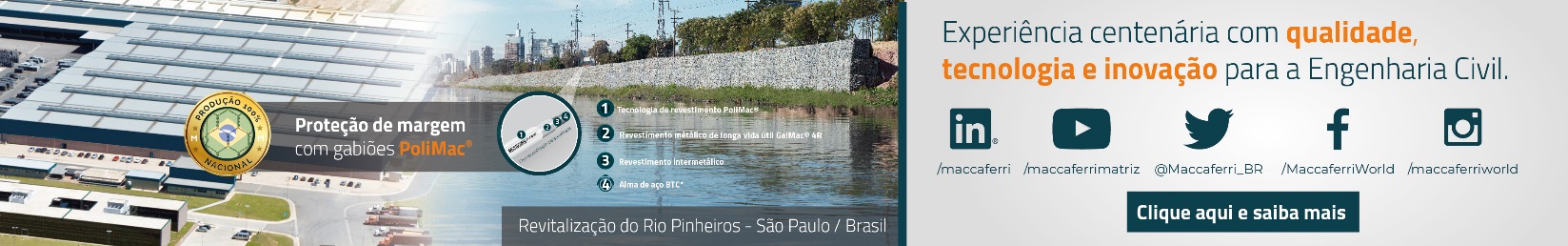 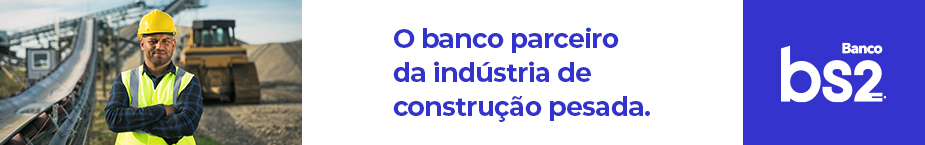 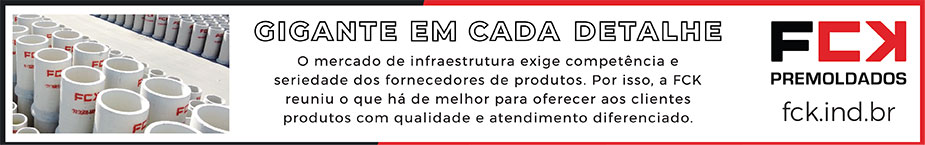 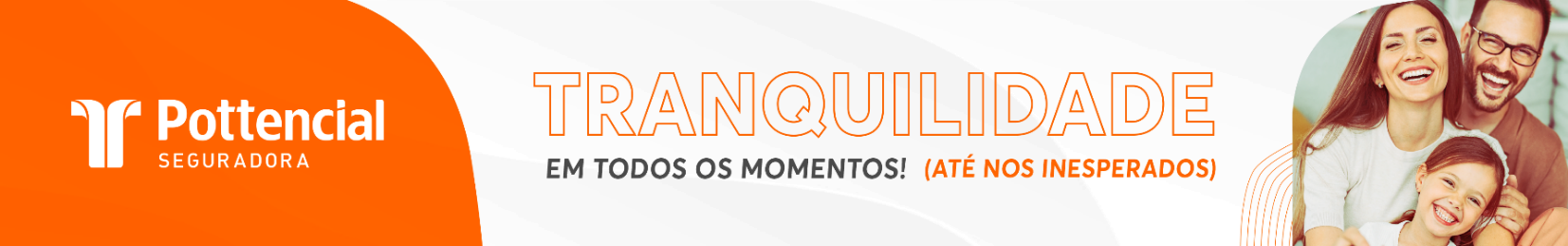 - PUBLICIDADE -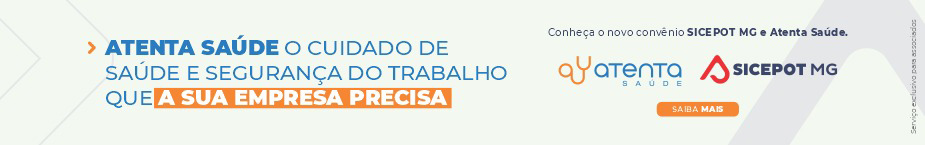 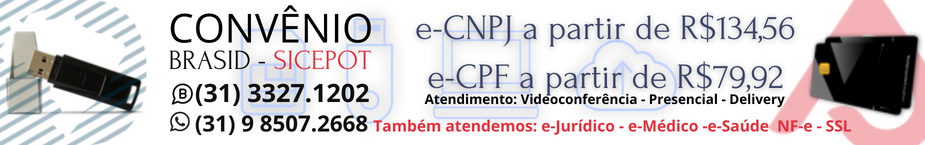 